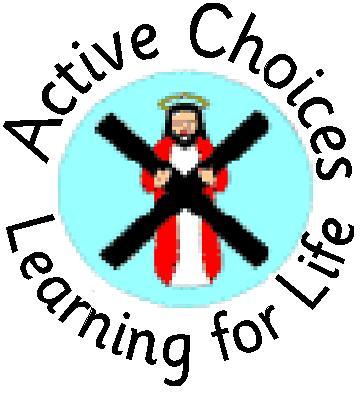 P1 REGISTRATION Enrolment week starts Monday 22 November across Midlothian for children eligible to start school in August 2022Apply online at www.midlothian.gov.uk or ask for an Enrolment Form at the School OfficeWe look forward to seeing you at one of our information meetings:Tuesday 23 November 4.00-5.00pm(in school maximum 10 people, one per household)Please book a place via the school officeorWednesay 24th November 4.00-5.00pmvia zoom (please contact school office for the link)